                ҚАРАР                                                                                       ПОСТАНОВЛЕНИЕО признании утратившим силу отдельных постановлений главы сельского поселения Семилетовский сельсовет муниципального района Дюртюлинский район Республики Башкортостан            С целью приведения в соответствии с законодательством муниципальных нормативных правовых актов, руководствуясь  Федеральным законом Российской Федерации от 06.10.2003 № 131-ФЗ «Об общих принципах организации местного самоуправления в Российской Федерации»,  Федеральным законом от 27.07.2010 N 210-ФЗ "Об организации предоставления государственных и муниципальных услуг», распоряжением Правительства Республики Башкортостан  от 29.12.20214г. № 1494-р «Об утверждении перечня приоритетных государственных и муниципальных услуг, предоставляемых в электронном виде; плана-графика мероприятий по переходу на предоставление в электронном виде приоритетных государственных и муниципальных услуг органами исполнительной власти, органами местного самоуправления Республики Башкортостан и их подведомственными организациями», Администрация сельского поселения Семилетовский сельсовет муниципального района Дюртюлинский район Республики БашкортостанПОСТАНОВЛЯЕТ:Признать утратившим силу постановления главы сельского поселения Семилетовский сельсовет муниципального района Дюртюлинский район Республики Башкортостан:- от 06.06.2016г. №6/04 «Об утверждении Административного регламента администрации Сельского поселения Семилетовский сельсоветмуниципального района Дюртюлинский район Республики Башкортостан по предоставлению муниципальной услуги  «Выдача справок о составе семьи жителям частных домов и муниципального жилищного фонда».        - от 29.12.2018г. №12/30 « Об утверждении Административного регламента предоставления муниципальной услуги «Предоставление сведений из реестра муниципального имущества» в сельском поселении Семилетовский сельсовет муниципального района Дюртюлинский район Республики Башкортостан»Контроль за исполнением настоящего постановления оставляю за собой. Глава сельского поселения                                                                                            Р.Р.Имаевс. Семилетка09.04.2021г.№ 4/2    Башқортостан  РеспубликаһыДүртөйлө районы муниципаль районыны Семилетка  ауыл советы ауыл биләмәһе хакимиәте башлыгы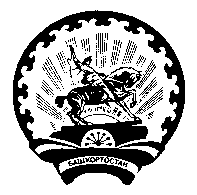 Глава сельского поселения Семилетовский сельсовет муниципального района Дюртюлинский район Республики Башкортостан 